                         Проєкт Олена КОРЕНЬ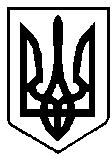                                          УКРАЇНА                                      ВАРАСЬКА МІСЬКА РАДА                                       РІВНЕНСЬКОЇ ОБЛАСТІСьоме скликання    (Чергова сесія)   Р І Ш Е Н Н Я22 червня 2020 року						                   №1898Про передачу продуктів харчування від управління освіти виконавчогокомітету Вараської міської ради доДЗ «СМСЧ №3 МОЗ України»З метою ефективного використання продуктів харчування, придбаними за бюджетні кошти для дошкільних закладів освіти міста Вараша, згідно з постановою Кабінету Міністрів України від 11 березня 2020 року № 211 «Про запобігання поширенню на території України гострої респіраторної хвороби СОVID-19, спричиненої короновірусом SARS-Co-2» (зі змінами від 20 травня  2020 №392), розпорядженнями міського голови від 07.04.2020 № 96-р «Про додаткові заходи щодо запобігання поширенню гострої респіраторної хвороби, спричиненої коронавірусом COVID-19 на території Вараської міської ОТГ», керуючись ст. 25 Закону України «Про місцеве самоврядування в Україні», Вараська міська рада В И Р І Ш И Л А:1.Надати згоду на передачу управлінню освіти виконавчого комітету Вараської міської ради до Державного закладу «Спеціалізована медико – санітарна частина №3 Міністерства охорони здоров’я України» на безоплатній основі продуктів харчування згідно з додатком (додається).2.Управлінню освіти виконавчого комітету Вараської міської ради та Державному  закладу «Спеціалізована медико – санітарна частина № 3 Міністерства охорони здоров’я України» провести передачу продуктів харчування згідно акту приймання-передачі та забезпечити належний облік, зберігання та використання продуктів харчування відповідно до норм діючого законодавства України. 3. Контроль за виконанням даного рішення покласти на комісію з гуманітарних питань, дитячої, молодіжної та інформаційної політики та комісію з питань соціального захисту, охорони здоров’я та спорту.Міський голова                                                     Сергій АНОЩЕНКОНачальник управління світи                                            Олена КОРЕНЬДодаток до рішенняДодаток до рішенняВараської міської радиВараської міської радивід 22 червня 2020 № 1898від 22 червня 2020 № 1898Перелік продуктів харчуванняПерелік продуктів харчуванняПерелік продуктів харчування№Найменування продуктуОдиниц.виміруКількістьСума№Найменування продуктуОдиниц.виміруКількістьСума№Найменування продуктуОдиниц.виміруКількістьСума1Крупа вівсянакг14,02216,052Сухофруктикг93,853852,803Родзинкикг1,37109,604Крупа перловакг5,1353,615Крупа пшеничнакг4,9959,886Макароникг20,39283,837Сіль йодованакг100,00570,008Масло вершковекг25,003625,00264,758770,77264,758770,77